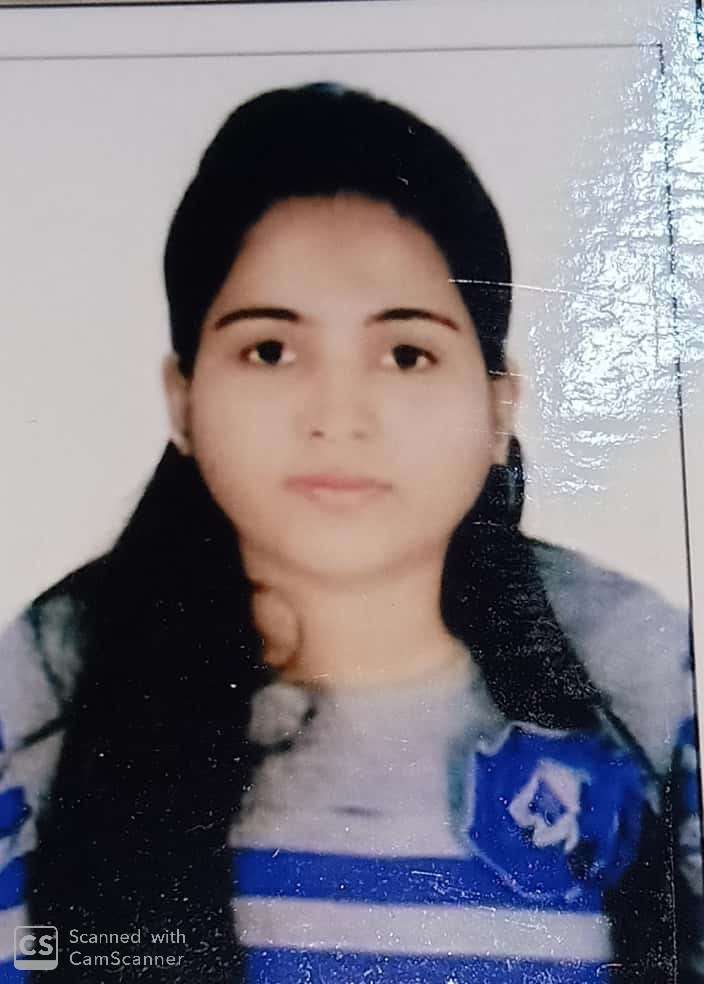 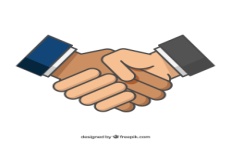 Diksha JainB-959, Trans Yamuna Colony, Agra -282006 +91- 8077773791dikshajain0510@gmail.comWORK EXPERIENCECurrently  working  with  Isha  Exclusives  and  Consulting  as  HR. Recruiter  (Freelancer)  from  June , 2019.Worked  at  Isha  Exclusives  and  Consulting  as an HR. Recruiter .Manage  Full  life cycle of  the  Recruitment  Process  (End to End Recruitment)  starting  from  Job  Analysis, mapping, sourcing, screening, evaluation, scheduling  interviews, follow-ups, offers.Hiring for positions at all levels. Understanding  &  analyzing  the  requirement  of  the  position  based  on  Business  Unit  specification. Seeking  Clarity  (if required)  from  the  concerned  HR / Client lead. Head  Hunting  from  LinkedIn, Social Media Hiring, Sourcing  of  relevant  candidates  through  job  portals, Mass mailing  from  portals, networking, references. Assessing  the  candidates  Suitability, Attitude, Academics  and  Professional  qualification, Experience, Communication skills etc. Maintain  and  update  status  of  all ongoing position (status of interviews, candidate short listed for various rounds, pipeline etc).Worked as an Associate Training Coordinator at NIIT Ltd , Gurugram. Updating  the Records of Trainings of the Employees.Handling ILT and VILT sessions as Host. Assisting the queries of the employees on Call and Mails , providing solutions to them.Coordinating with the vendors and session owners for the Training sessions held.Maintaining the records and updating reporting authority.Coordinating with the internal employees for the different aspects of sessions.INTERNSHIPSummer Internship at The Tajview-IHCL SELEQTIONS, Agra (Formerly Known as The Gateway Hotel) in Human Resource Department.Maintaining all Records & Files.Preparing HR related letters – (Joining , Notice, Experience, Internship)Handled Induction and Training Program for New Joiners.Looked after Recruitment cycle.Handled Employee General Queries and concerns.Look after employee welfare activities.Handled the attendance & leave management systems to ensure accurate payroll inputs.Prepared summer internship project report.Research Project ReportConducted an survey on” Performance Appraisal of Employees in Hotel Industry” and prepared an research report.QUALIFICATIONPROFESSIONAL QUALICATIONACADEMIC QUALIFICATIONCOMPUTER SKILLSHaving knowledge of MS Office.EXTRA-CURRICULAR ACTIVITIESDancing and listening MusicTeaching BIOGRAPHICAL DATADOB: October 5, 1995Language Known : English and HindiQualificationYear of PassingUniversityPerformanceMBA – Human Resource Management & Marketing Management2018Dr. APJ Abdul Kalam Technical University68.8%ExaminationYear of PassingSchool/CollegeBoard/UniversityPerformanceB.Sc2016Narayani Devi Mahavidhyalaya, HathrasDr. Bhimrao Ambedkar university64.8%AISSCE(XII)2013Ess Ess Convent Sr. Sec School, AgraCBSE69.2%AISSE (X)2011St . Francis Convent School, AgraCBSE77.9%